技术部分封面样式参照如下：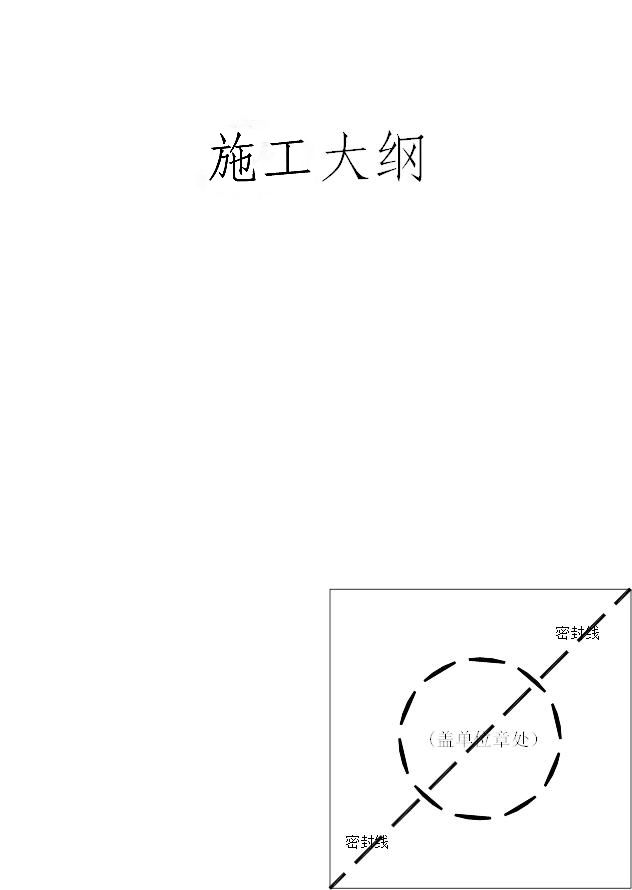 目     录[目录由投标人自行编制]技术部分（格式自理）《技术部分》包括但不限于下列内容：（1）项目机构配置（2）管理制度（3）质量控制措施（4）进度控制措施（5）安全控制措施